МИНОБРНАУКИ РОССИИАСТРАХАНСКИЙ ГОСУДАРСТВЕННЫЙ УНИВЕРСИТЕТРАБОЧАЯ ПРОГРАММА ДИСЦИПЛИНЫ (МОДУЛЯ)ПЕДАГОГИЧЕСКАЯ КОНФЛИКТОЛОГИЯ                                                                        Астрахань – 20211. ЦЕЛИ И ЗАДАЧИ ОСВОЕНИЯ ДИСЦИПЛИНЫ (МОДУЛЯ)1.1. Целью освоения дисциплины (модуля) «Педагогическая конфликтология» является формирование конфликтологической компетентности аспирантов как важнейшей составляющей их будущей  профессиональной деятельности.1.2. Задачи освоения дисциплины (модуля):сформировать знания о причинах, этапах развития педагогических конфликтов, основных техниках и технологиях предупреждения и разрешения конфликтных ситуаций; сформировать у аспирантов необходимые умения в области стратегий управления конфликтами;повысить уровень толерантности как нормы поведения в ходе педагогической деятельности;-сформировать способность следовать этическим нормам в ходе профессиональной деятельности.2. МЕСТО ДИСЦИПЛИНЫ В СТРУКТУРЕ ОП ВО2.1. Учебная дисциплина (модуль) «Педагогическая конфликтология» относится к вариативной части Блока 1 «Дисциплины (модули)» (Б1. В.02) – обязательные дисциплины. Она изучается в 5 семестре согласно учебному плану подготовки аспирантов по направлению 44.06.01. «Образование и педагогические науки», направленность образовательной программы «Теория и методика профессионального образования».2.2. Для изучения данной учебной дисциплины (модуля) необходимы знания, умения, навыки и (или) опыт деятельности, формируемые предшествующими дисциплинами: «Педагогическая антропология», «Педагогика и психология высшей школы», где изучаются основные вопросы педагогики, типы взаимодействия между людьми, стили педагогической деятельности, возрастные особенности обучающихся, что необходимо для предупреждения, анализа и оценки конфликтов. Для изучения данной дисциплины аспирант должен приобрести        Знания о: - стилях педагогической деятельности; - возрастных особенностях обучающихся; - особенностях педагогического взаимодействия.        Умения:-руководствоваться этическими нормами и правилами поведения при взаимодействии с людьми.       Навыки:-учета психологических особенностей учащихся в процессе взаимодействия с ними.2.3. Перечень последующих учебных дисциплин (модулей), для которых необходимы знания, умения и навыки, формируемые данной учебной дисциплиной (модулем).        Знания, умения и навыки, формируемые данной учебной дисциплиной, необходимы для последующих в 6 семестре педагогической практики и практики по получению профессиональных умений и опыта профессиональной деятельности Дисциплина встраивается в учебную программу аспирантуры как с точки зрения преемственности содержания, так и с точки зрения непрерывности процесса формирования компетенций аспиранта. 3. КОМПЕТЕНЦИИ ОБУЧАЮЩЕГОСЯ, ФОРМИРУЕМЫЕ В РЕЗУЛЬТАТЕ ОСВОЕНИЯ ДИСЦИПЛИНЫ (МОДУЛЯ)Процесс изучения дисциплины (модуля) направлен на формирование элементов следующих компетенций в соответствии с ФГОС ВО и ОПОП ВО по данному направлению подготовки (уровень подготовки кадров высшей квалификации):        а) универсальной компетенции (УК) аспирантов - УК-5 - способность следовать этическим нормам в процессе профессиональной деятельности;       б) общепрофессиональной компетенции (ОПК) аспирантов - ОПК-4 – готовность организовать работу исследовательского коллектива в области педагогических наук.Таблица 1. Декомпозиция результатов обучения4. СТРУКТУРА И СОДЕРЖАНИЕ ДИСЦИПЛИНЫ (МОДУЛЯ)Объем дисциплины (модуля) в зачетных единицах(1 зачетная единица) Количество академических часов составляет 36 часов. Из них 4 часа – контактная работа с аспирантами (лекции) и 32 часа отводится на самостоятельную работу.                                                                                                                                                      Таблица 2. Структура и содержание дисциплины (модуля)
Таблица 3. Матрица соотнесения разделов, тем учебной дисциплины (модуля) и формируемых в них компетенцийСодержание дисциплины (модуля)Тема 1. Конфликт как социальный феномен общественной жизни: сущностные характеристики конфликта.       Значение конфликта в индивидуальной и общественной жизни. Определение понятия «конфликт»: основные характеристики. Противоречие как основа конфликта. Структура конфликта. Характеристика структурных элементов конфликта: стороны конфликта; прямые и косвенные участники конфликта; предмет конфликта; образы конфликтной ситуации в сознании конфликтующих сторон; мотивы и цели конфликтующих. Объект конфликта как некая ценность (духовная или материальная). Понятие «функции конфликта». Явные и скрытые функции конфликта. Конструктивные и деструктивные функции, их основные признаки. Тема 2. Конфликты в современной образовательной среде. Специфика педагогических конфликтов.        Причины педагогических конфликтов. Детерминированный характер организации отношений. Педагогическая речевая агрессия, социум, личностные факторы субъектов образования, педагогическая распущенность, педагогическая коммуникативная некомпетентность, стили поведения субъектов образования, субъективность оценки взаимоотношений, возрастные особенности субъектов, аттестация, экспертиза, оценка деятельности причин педагогических конфликтов. Генезис, природа, типология и динамика конфликтов в педагогическом процессе. Сущность и специфика педагогического конфликта. Социокультурный контекст педагогического конфликта. Поведение субъектов образовательного процесса. Психолого-педагогический смысл конфликта. Конфликтологическая норма педагогической деятельности. Отношения страха и подчинения в современной системе среднего (школьного) и высшего образования.        Структура и классификация педагогических конфликтов: конфликты деятельности, конфликты поступков, конфликты отношений. Межличностные конфликты с учащимися 1-4, 5-9, 10-11 классов, их особенности. Последствия педагогических конфликтов. Проблемы взаимоотношений в диаде «учитель-ученик», «учитель-родитель», «учитель-учитель», «учитель-администрация школы» - как источники разнообразных конфликтовТема 3. Виды и причины конфликтов в педагогическом процессе. Структура и динамика конфликта. Противоречия интересов как фундаментальная причина возникновения конфликтов. Классификация противоречий: внутренние и внешние, антагонистические и неантагонистические, основные и неосновные, объективные и субъективные. Объективные факторы возникновения педагогических конфликтов. Механизм функционирования и динамика развития конфликта. Предконфликтная ситуация. Инцидент, виды инцидентов. Эскалация конфликта: типичные формы и признаки. Завершение конфликта и его варианты: угасание, устранение, урегулирование, разрешение конфликта. Постконфликтная стадия. Тема 4. Технология предупреждения конфликтов. Роль педагогического такта в предупреждении и преодолении конфликтов.       Предупреждение конфликта. Управление собственным поведением в конфликте как внутренний аспект конфликтного управления. Методы управления эмоциями: изменения процесса восприятия, запускающего образа, эмоционального состояния, внешнего поведения, эмоционального последствия. Технологии эффективного поведения и общения (Д.Скотт).        Использование технологий смягчения конфликта через формы демократизации, сотрудничества, снижения напряженности, нормирования отношений. Использование коммуникативных, информационных, социально-психологических и организационных технологий при регулировании конфликта. Педагогический такт. Гуманизация отношений. Правила педагогического общения.Тема 5. Стратегии управления конфликтами. Особенности преодоления педагогических конфликтов.        Концепции управляемости конфликтом. С.Хилл, В.Ури, Б.Л.Ерёмин об объективной неуправляемости конфликта. Факторы управляемости и неуправляемости конфликта.       Стадии управления конфликтом: прогнозирование, предупреждение (профилактика) или стимулирование, регулирование, разрешение. Стратегии управления педагогическими конфликтами: сотрудничество, доминирование, приспособление, конфронтация, компромисс, уход от конфликта.Тема 6. Позиционные диалоговые модели организации взаимодействия субъектов образования в условиях конфликтов. Переговоры как способ разрешения конфликтов.        Переговорный процесс как форма регулирования конфликта. Типы переговоров с точки зрения вмешательства третьих лиц. Прямые переговоры: понятие, содержание, процедура. Управление переговорами. Факторы, определяющие возможность переговоров. Основные этапы переговорного процесса. Ошибки переговорного процесса: организационные, поведенческие, коммуникативные.        Основные принципы ведения эффективной дискуссии: правило выслушивания, правило равенства, процедурное правило, правило безоценочных суждений, правило технологической оснащенности, правило преодоления тупиков (А.К.Зайцев).  Тема 7. Технологии эффективного общения и рационального поведения в конфликте.        Принцип фасилитации в современном образовании. Традиционная педагогика и новая практика безфрустрационного воспитания. Готовность к принятию иных логик и взглядов как условие сохранения разнообразия.  Фасилитация как педагогическая деятельность. Воспитание толерантной установки у педагога. Толерантность как система отношений и ценностная ориентация. Коммуникативный аспект феномена толерантности. Обучение толерантности.        Методы воздействия на личность школьника в конфликтной ситуации. Азбука делового общения в системе «учитель-родитель», технология делового общения в системе «учитель-ученик», «учитель-коллеги».        Коммуникативная компетентность педагога: взаимопонимание; взаимоотношения; культура речевого поведения; такт учителя; конструктивность педагогических реакций в кризисные моменты; способность к сопереживанию; способность видеть ситуацию глазами ученика.        Превращение конфликтов в созидательные возможности. Преодоление отрицательных эмоций. Уход от пораженческих настроений, отказ от чувства вины. Готовность позитивно общаться с людьми. Тема 8. Физическое и психическое здоровье учителя как одно из условий предупреждения конфликтов.        Представление о здоровье и здоровом образе жизни. Здоровье как феномен культуры, гармонии человека с собой и миром. Физическое, Психическое и нравственное  здоровье. Влияние здоровья на уровень конфликтности. Оздоровительные технологии: будь счастливым, культивируй любовь к себе и людям, применяй литотерапию, медитацию, арттерапию, зоотерапию и др. Разрядка эмоций. Сомоконцентрация (от слова «сомо»- тело). Передача чувств.Тема 9. Взаимосвязь конфликтных ситуаций и стрессовых состояний.       Взаимосвязь конфликтов и стрессовых состояний. Характеристика понятий «стресс» и «стрессовое состояние». Физиологическая природа стресса. Стадии и виды стресса. Причины и источники стресса: организационные факторы, организационно-личностные факторы. Факторы стрессового риска. Профилактика стрессов в педагогических ситуациях. Самооценка личности и ее влияние на стрессоустойчивость. Индивидуальная стратегия и тактика стрессоустойчивого поведения.5. ПЕРЕЧЕНЬ УЧЕБНО-МЕТОДИЧЕСКОГО ОБЕСПЕЧЕНИЯ 
ДЛЯ САМОСТОЯТЕЛЬНОЙ РАБОТЫ ОБУЧАЮЩИХСЯ5.1. Указания по организации и проведению лекционных, практических (семинарских) и лабораторных занятий с перечнем учебно-методического обеспечения       Подготовка аспирантов к будущей деятельности педагога-исследователя предполагает у них наличие способности следовать этическим нормам в процессе профессиональной деятельности. Бесконфликтное взаимодействие с участниками образовательного процесса, и с членами исследовательского коллектива является показателем следования этическим нормам педагогической деятельности. Знания, умения и навыки бесконфликтного поведения педагога  характеризуют его конфликтологическую компетентность. В этой связи на лекциях раскрываются основные положения и понятия курса, а на семинарских занятиях и в ходе выполнения самостоятельных заданий отрабатываются умения и навыки преодоления конфликтов и решения педагогических задач по определению стратегии выхода из конфликтов. При этом в ходе занятий раскрывается роль педагогического такта в предупреждении и преодолении конфликтов, способности следовать этическим нормам в процессе профессиональной деятельности. В ходе выполнения заданий аспиранты должны осознать важность знаний и умений решать педагогические задачи на основе бесконфликтного взаимодействия.        Организационно-методической базой проведения лекционных занятий и самостоятельной работы является учебный план. При подготовке к занятиям преподаватель обязан руководствоваться данной рабочей программой, в которой представлены тематика и содержание курса. При проведении занятий преподаватель имеет право самостоятельно выбирать формы и методы организации лекций, которые будут способствовать качественному усвоению учебного материала. При этом преподаватель в установленном порядке может использовать технические средства обучения, имеющиеся в Астраханском государственном университете. Содержание и форма проведения каждого занятия должны соответствовать современным требованиям, предъявляемым к организации образовательного процесса. К ним относятся: - научная обоснованность, информативность и современный научный уровень материалов, излагаемых в лекции;  - методически отработанная и удобная для восприятия последовательность изложения и анализа, четкая структура и логика раскрытия излагаемых вопросов; - использование интерактивных методов обучения при проведении лекций; - глубокая методическая проработка проблемных вопросов лекции, доказательность и аргументированность, наличие достаточного количества ярких, убедительных примеров, фактов, обоснований, документов и научных доказательств; - вовлечение в познавательный процесс аудитории, активизация мышления слушателей, постановка вопросов для творческой деятельности;            - использование возможностей информационно-коммуникационных технологий, средств мультимедиа, усиливающих эффективность образовательного процесса.       Для контроля знаний наряду с традиционными формами контроля (опрос, собеседование) используются проверка презентаций, проектов творческих заданий, решение кейсов. При этом большая часть проверки выполненных заданий осуществляется через платформу MOODLE.5.2. Указания для обучающихся по освоению дисциплины (модуля)       В связи с тем, что на изучение дисциплины «Педагогическая конфликтология» для аспирантов заочной формы обучения отводится всего 4 аудиторных часа, большая часть материала изучается самостоятельно.       Контроль за самостоятельной работой аспирантов по дисциплине «Педагогическая конфликтология» осуществляется посредством размещения файлов с выполненными заданиями на платформе MOODLE либо с использованием электронной почты и предполагает выполнение следующих видов деятельности:- подготовку докладов;-подготовку презентаций;-написание статей;-составление планов ответов;-подготовку конспектов;-подбор лекционного материала;-разработку памяток; -подготовку вопросов по темам;-решение ситуационных задач;-самостоятельное изучение теоретических вопросов;-выполнение творческих заданий;-анализ теоретических источников по изучаемой теме;-составление библиографических списков. Таблица 4. Содержание самостоятельной работы обучающихся 5.3. Виды и формы письменных работ, предусмотренных при освоении дисциплины (модуля), выполняемые обучающимися самостоятельно.        Конспект – сложный способ изложения содержания книги или статьи в логической последовательности. Конспект аккумулирует в себе предыдущие виды записи, позволяет всесторонне охватить содержание книги, статьи. Поэтому умение составлять план, тезисы, делать выписки и другие записи определяет и технологию составления конспекта. Последовательность составления конспекта:       -внимательно прочитайте текст. Уточните в справочной литературе непонятные слова. При записи не забудьте вынести справочные данные на поля конспекта;       -выделите главное, составьте план;       -кратко сформулируйте основные положения текста, отметьте аргументацию автора;       -законспектируйте материал, четко следуя пунктам плана. При конспектировании старайтесь выразить мысль своими словами. Записи следует вести четко, ясно.       -грамотно записывайте цитаты. Цитируя, учитывайте лаконичность, значимость мысли.       В тексте конспекта желательно приводить не только тезисные положения, но и их доказательства. При оформлении конспекта необходимо стремиться к емкости каждого предложения. Мысли автора книги следует излагать кратко, заботясь о стиле и выразительности написанного.       Реферат (от лат. referrer — докладывать, сообщать) — краткое точное изложение сущности какого-либо вопроса, темы на основе одной или нескольких книг, монографий или других первоисточников. Реферат должен содержать основные фактические сведения и выводы по рассматриваемому вопросу. Реферат отвечает на вопрос: «Что содержится в данной публикации (публикациях) (публикациях)?»       Помимо реферирования прочитанной литературы, от студента требуется аргументированное изложение собственных мыслей по рассматриваемому вопросу. Структура реферата:1.Титульный лист. После титульного листа на отдельной странице следует оглавление (план, содержание), в котором указаны названия всех разделов (пунктов плана) реферата и номера страниц, указывающие начало этих разделов в тексте реферата.2.После оглавления следует введение. Объем введения составляет 1,5 - 2 страницы.3.Основная часть реферата может иметь одну или несколько глав, состоящих из 2-3 параграфов (подпунктов, разделов) и предполагает осмысленное и логичное изложение главных положений и идей, содержащихся в изученной литературе. В тексте обязательны ссылки на первоисточники. В том случае если цитируется или используется чья-либо неординарная мысль, идея, вывод, приводится какой-либо цифровой материал, обязательно сделайте ссылку на того автора, у кого вы взяли данный материал.4.Заключение содержит главные выводы и итоги из текста основной части, в нем отмечается, как выполнены задачи и достигнуты ли цели, сформулированные во введении.5.Библиография (список литературы) - здесь указывается реально использованная для написания реферата литература.        Доклад. Подготовка доклада выступает в качестве одной из важнейших форм самостоятельной работы студентов. Доклад представляет собой исследование по конкретной проблеме, изложенное перед аудиторией слушателей. Работа по подготовке доклада включает не только знакомство с литературой по избранной тематике, но и самостоятельное изучение определенных вопросов. Она требует от студента умения провести анализ, способности наглядно представить итоги проделанной работы, и что очень важно – заинтересовать аудиторию результатами своего исследования.       Подготовка доклада требует определенных навыков. Она включает несколько этапов работы:       -выбор темы доклада;       -подбор материалов;       -составление плана доклада. Работа над текстом;       -оформление материалов выступления;       -подготовка к выступлению.Тематика рефератов, докладовРоль коллектива в преодолении конфликта.Личностный пример педагога в преодолении конфликтов и стрессов.Стратегия и тактика стрессоустойчивого поведения.Стили общения в конфликте. Стратегии поведения в конфликте.Тактические приемы ведения переговоров.Источники и причины возникновения педагогических конфликтов.Конфликтогенные факторы в отечественном образовании. Причины возникновения, типология, структура и функции педагогических конфликтов.Причины возникновения и особенности конфликтов с учащимися старших классов. Причины возникновения конфликтов с учащимися подросткового возраста. Разрешение педагогических конфликтов в работе преподавателя. Роль педагогического такта в разрешении конфликтов и ситуаций.Технологии урегулирования, разрешения и управления педагогическим конфликтом.Агрессивное поведение  в конфликте.Биогенетические, психологические, экологические и социальные подходы в объяснении агрессивности человека в конфликте. Насилие в конфликте. Эмоционально-психологические компоненты насилия. Конфликты в сфере российского образования  в период его реформирования.Личностные факторы возникновения конфликтов.Объективные факторы возникновения конфликтов..6. ОБРАЗОВАТЕЛЬНЫЕ И ИНФОРМАЦИОННЫЕ ТЕХНОЛОГИИ6.1. Образовательные технологии6.2. Информационные технологии6.3. Перечень программного обеспечения и информационных справочных системПеречень лицензионного программного обеспечения 2021-2022 уч. г.Современные профессиональные базы данных, информационные справочные системы:Перечень международных реферативных баз данных научных изданий Полнотекстовая коллекция журналов IOP Science издательство IOP Publishing – Database.Индекс научного цитирования Web of Science Clarivate Analytics.Электронные ресурсы  Freedom Collection издательства Elsevier.База данных Scopus издательства Elsevier.7. ФОНД ОЦЕНОЧНЫХ СРЕДСТВ ДЛЯ ПРОВЕДЕНИЯ ТЕКУЩЕГО КОНТРОЛЯ 
И ПРОМЕЖУТОЧНОЙ АТТЕСТАЦИИ ПО ДИСЦИПЛИНЕ (МОДУЛЮ)7.1. Паспорт фонда оценочных средств       При проведении текущего контроля и промежуточной аттестации по дисциплине (модулю) «Педагогическая конфликтология» проверяется сформированность у обучающихся компетенций, указанных в разделе 3 настоящей программы. Этапность формирования данных компетенций в процессе освоения образовательной программы определяется последовательным достижением результатов освоения содержательно связанных между собой разделов, тем.Таблица 5.Соответствие разделов, тем дисциплины (модуля), результатов обучения по дисциплине (модулю) и оценочных средств7.2. Описание показателей и критериев оценивания компетенций, описание шкал оценивания                                                                                                                                                      Таблица 8                                              Показатели оценивания результатов обучения                                                                                                                                                                                                                                                                  7.3. Контрольные задания или иные материалы, необходимые для оценки знаний, умений, навыков и (или) опыта деятельностиТема 1. «Конфликт как социальный феномен общественной жизни: сущностные характеристики конфликта» 1.Задание для самостоятельной работы       1.Подготовьте презентацию на тему «Сущностные характеристики конфликта»        2. Составьте глоссарий к дисциплине «Педагогическая конфликтология», включив в него не менее 15 понятий.….Тема 2. «Конфликты в современной образовательной среде. Специфика педагогических конфликтов»1. Задание для самостоятельной работы        1.Подготовьте аналитический материал по материалам периодических изданий или интернет ресурсов «Причины возникновения конфликтов в учебных заведениях России и стран Западной Европы».        2.Составьте опорный конспект «Особенности педагогических конфликтов.Тема 3. «Виды и причины конфликтов в педагогическом процессе. Структура и динамика конфликта». . 1. Задание для самостоятельной работы        1.Составьте опорный конспект по теме «Структура и динамика конфликта».        2.Составьте схему ответа или доклад  по теме «Виды и причины конфликтов в педагогическом процессе»Тема 4. «Технология предупреждения конфликтов. Роль педагогического такта в предупреждении и преодолении конфликтов». 1. Вопросы для самоконтроля        1.Как можно избежать конфликта?          2.Управление собственным поведением в конфликте.         3. Какова роль педагогического такта в предупреждении и преодолении конфликтов?         4. Гуманизация отношений как условие предупреждения конфликта.2. Практическое задание           1.Определите  банк мероприятий, направленных на создание климата взаимного доверия и сотрудничества, бесконфликтного общения в учебной аудитории.  2. Решение кейсов. Решите педагогическую ситуацию (из книги 105 кейсов по педагогике. Педагогические задачи и ситуации [Электронный ресурс] / Бейзеров В.А. - М. : ФЛИНТА, 2014.) - http://www.studentlibrary.ru/book/ISBN9785976520790.htmlТема 5. «Стратегии управления конфликтами. Особенности преодоления педагогических конфликтов».1. Вопросы длясамоконтроля:       1.Какие стратегии управления конфликтами может использовать педагог?       2.Охарактеризуйте каждую из стратегий управления педагогическими конфликтами.        3.Какая из них наиболее эффективная  во взаимодействии с учащимися?2. Практическое задание        1. Решите два кейса (из книги 105 кейсов по педагогике. Педагогические задачи и ситуации [Электронный ресурс] / Бейзеров В.А. - М. : ФЛИНТА, 2014.) - http://www.studentlibrary.ru/book/ISBN9785976520790.html), выбрав одну из стратегий управления конфликтами.2. Подготовьте доклад с презентацией на тему «Стратегии управления конфликтами», дополнив теоретический материал конкретными примерами из образовательной практики. .Тема 6 «Позиционные диалоговые модели организации взаимодействия субъектов образования в условиях конфликтов. Переговоры как способ разрешения конфликтов».1 Задание для самостоятельной работы       1.Изучите самостоятельно следующие вопросы:         -переговорный процесс как форма регулирования конфликта;         -основные этапы переговорного процесса;        -ошибки переговорного процесса. 2. Практическое задание 1         1.Разработайте вопросы для взаимопроверки по теме №6.          2.Напишите статью на конференцию по проблеме  педагогического взаимодействия.Тема 7. «Технологии эффективного общения и рационального поведения педагога в конфликте».1.Вопросы для самоконтроля:       1.Методы воздействия на личность школьника в конфликтной ситуации.       2. Коммуникативная компетентность педагога.       3. Коммуникативный аспект феномена толерантности.2. Практическое задание         1. Выполните исследовательское задание: используя одну из методик «Умеете ли Вы общаться?», продиагностируйте одного из студентов группы, сделайте выводы, посоветуйте как повысить уровень эффективного общения.       2. Составьте памятку педагогу по эффективному общению с учащимися.Тема 8.«Физическое и психическое здоровье преподавателя как одно из условий предупреждения конфликта».1.Вопросы для самоконтроля:       1. Здоровье как феномен культуры, гармонии человека с собой и миром.       2.В чем сущность физического, психического и нравственного здоровья человека?        3.Влияние здоровья на уровень конфликтности.        4.Оздоровительные технологии в предотвращении конфликтов педагога с учащимися и родителями. 2. Практическое задание      1.Проанализируйте состояние своего психического здоровья. Составьте план самосовершенствования.       2. Напишите реферат на одну из предложенных тем (см. раздел.5.3.)Тема 9.«Взаимосвязь конфликтных ситуаций и стрессовых состояний педагога». 1 Задание для самостоятельной работы        1. Подготовьте доклад «Стресс как причина возникновения конфликта», используя в нем конкретные примеры выхода педагога из стрессовых ситуаций. Контрольные вопросы для зачета1.Понятие конфликта его сущностные характеристики.2.Структура конфликта. 3.Диагностика конфликта. Методы исследования конфликтов и уровня конфликтности. 4.Причины возникновения конфликтов в педагогической среде.5.Особенности педагогического конфликта.6.Признаки конфликтной ситуации. 7.Динамика конфликта.8.Функции конфликта.9.Типология конфликтов. 10.Анализ конфликтной ситуации.11.Внутриличностный конфликт: общая характеристика, специфические черты, способы предупреждения и регулирования. 12. Специфика межличностных конфликтов в образовательной среде.13.Способы урегулирования конфликтов в педагогической среде.14.Понятие управления конфликтом, факторы неуправляемости. 15.Технологияпредупреждения конфликта. 16.Способы регулирования конфликтов. 17.Стратегии управления конфликтами.18.Понятие стиля поведения в конфликте. 19.Диагностика стиля поведения личности в конфликтной ситуации.20.Переговорный процесс как способ разрешения конфликтов.   21.Взаимосвязь конфликтных ситуаций и стрессовых состояний личности7.4. Методические материалы, определяющие процедуры оценивания знаний, умений, навыков и (или) опыта деятельностиТекущий контроль представляет собой проверку усвоения учебного материала теоретического и практического характера, регулярно осуществляемую на протяжении семестра. К достоинствам данного типа относится его систематичность, непосредственно коррелирующаяся с требованием постоянного и непрерывного мониторинга качества обучения. Основные формы текущего контроля, применяемые в ходе изучения дисциплины – это: письменные самостоятельные работы, выполнение практических заданий, решение кейсов, подготовка вопросов для взаимопроверки, выполнение творческих заданий. Кроме того, текущий контроль включает:- проверку конспектов лекций и теоретических знаний;            -проверку рефератов, докладов, сообщений.      Итоговый контроль. По совокупности оценок за выполненные заданий в течение семестра аспирант может получить итоговую оценку. Обучающиеся, не набравшие достаточного количества баллов, могут выбрать по своему желанию итоговую форму контроля: собеседование по вопросам, тестирование или реферат.       Текущий и итоговый контроль традиционно служат основным средством обеспечения в учебном процессе «обратной связи» между преподавателем и обучающимся, необходимой для стимулирования работы обучающихся и совершенствования методики преподавания  дисциплины.       Критерии и методы оценки качества образовательной деятельности обучающихся: Критерии: - знание учебного программного материала; - самостоятельное выполнение всех предусмотренных программой заданий; - усвоение основной и дополнительной литературы, рекомендованной программой;- участие  в практических, семинарских занятиях; - проявление творческих способностей и научного подхода в понимании и изложении учебного программного материала;Оценочные средстваКонспект, реферат, доклад, собеседование по вопросам, опрос, творческое задание, опорный конспект, кейс, статья на конференцию.       Преподаватель, реализующий дисциплину (модуль), в зависимости от уровня подготовленности обучающихся может использовать иные формы, методы контроля и оценочные средства, исходя из конкретной ситуации.       8. УЧЕБНО-МЕТОДИЧЕСКОЕ И ИНФОРМАЦИОННОЕ ОБЕСПЕЧЕНИЕ 
ДИСЦИПЛИНЫ (МОДУЛЯ)а) Основная литература: 1.Балан В.П., Душкин А.В.,Новосельцев В.И.,Сумин В.И. Конфликтология.-Издательство Горячая линия – Телеком, 2015 http://www.studentlibrary.ru/book/ISBN9785691015595.html         б) Дополнительная литература:1. Основы педагогического мастерства [Электронный ресурс] : учеб.-метод. комплекс / С. Н. Томчикова, Н. С. Томчикова. - 2-е изд., стер. - М.: ФЛИНТА, 2015. - http://www.studentlibrary.ru/book/ISBN9785976523470.html2. Профессиональные кейсы для студентов педагогических вузов [Электронный ресурс]: учеб.-метод. пособие / В.В. Коршунова - Красноярск : СФУ, 2016. - http://www.studentlibrary.ru/book/ISBN9785763834857.html3.105 кейсов по педагогике. Педагогические задачи и ситуации [Электронный ресурс] / Бейзеров В.А. - М. : ФЛИНТА, 2014. - http://www.studentlibrary.ru/book/ISBN9785976520790.html4.Совершенствование коммуникативной компетенции учителя [Электронный ресурс]: конспекты лекций; тренинги / Сальникова О.А. - М.: ФЛИНТА, 2011." - http://www.studentlibrary.ru/book/ISBN9785976511149.htmlв) Перечень ресурсов информационно-телекоммуникационной сети «Интернет», необходимый для освоения дисциплины (модуля)1. Электронно-библиотечная система (ЭБС) «Политехресурс».2. Электронно-библиотечная система (ЭБС) «Консультант студента». Регистрация с компьютеров АГУ9. МАТЕРИАЛЬНО-ТЕХНИЧЕСКОЕ ОБЕСПЕЧЕНИЕ ДИСЦИПЛИНЫ (МОДУЛЯ)       Для реализации курса по выбору необходимо следующее материально-техническое обеспечение:-учебная аудитория с компьютером и интерактивной доской; -читальный зал с доступом в интернет;-библиотечный фонд;-фонд электронных учебников со свободным доступом аспирантов.При необходимости рабочая программа дисциплины (модуля) может быть адаптирована для обеспечения образовательного процесса инвалидов и лиц с ограниченными возможностями здоровья, в том числе для обучения с применением дистанционных образовательных технологий. Для этого требуется заявление аспиранта (его законного представителя) и заключение психолого-медико-педагогической комиссии (ПМПК).СОГЛАСОВАНОРуководитель ОПОП ВОА.М. Трещев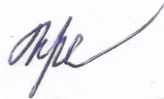 «10» мая 2021 г.УТВЕРЖДАЮЗаведующий кафедрой ПНПО И.А. Романовская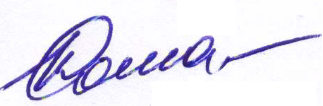 от «13» мая 2021г.Составитель (-и)Миляева Л.М., доцент, к.п.н., доцентНаправление подготовки44.06.01. ОБРАЗОВАНИЕ И ПЕДАГОГИЧЕСКИЕ НАУКИНаправленность (профиль) ОПОП ОБЩАЯ ПЕДАГОГИКА, ИСТОРИЯ ПЕДАГОГИКИ И ОБРАЗОВАНИЯКвалификация «Исследователь. Преподаватель-исследователь»Форма обученияочная  Год приема 2021Код компетенцииПланируемые результаты освоения дисциплины (модуля)Планируемые результаты освоения дисциплины (модуля)Планируемые результаты освоения дисциплины (модуля)Код компетенцииЗнатьУметьВладетьУК -5 – способность следовать этическим нормам в процессе профессиональной деятельности-этические нормы и правила поведения в профессиональной деятельности;-причины, сущность и содержание основных видов педагогических конфликтов; -стратегии управления педагогическими конфликтами.-следовать этическим нормам и правилам в процессе профессиональной деятельности;-анализировать и оценивать кризисные явления и ситуации;-использовать эффективные методы разрешения конфликтов в педагогической среде.-способами бесконфликтного поведения в соответствии с этическими нормами и правилами профессиональной деятельности;-способами регулирования взаимоотношений между людьми;-стратегиями управления конфликтными ситуациями.-ОПК- 4 –готовность организовать работу исследовательского коллектива в области педагогических наук-влияние конфликтов на психику, поведение, деятельность человека; -причины, сущность и содержание основных видов педагогических конфликтов, в том числе в исследовательском коллективе;-динамику и функции конфликта в коллективе и жизнедеятельности отдельного человека;-систему по прогнозированию, предупреждению и урегулированиюконфликтов.-анализировать и оценивать кризисные явления и ситуации в исследовательском коллективе;-организовать бесконфликтную работу исследовательского коллектива; -применять правила бесконфликтного поведения с людьми, предвидеть и решать конфликтные ситуациив том числе с сотрудниками исследовательского коллектива.-способами регулирования взаимоотношений между людьми, в том числе в исследовательском коллективе;-способами бесконфликтного общения с сотрудниками исследовательского коллектива; -методикой и техникой эмпирических исследований педагогических конфликтов разных типов. №п/пНаименование радела, темыНеделя семестраКонтактная работа(в часах)Контактная работа(в часах)Контактная работа(в часах)Самостоят. работаФормы текущего контроля успеваемости (по темам)Форма промежуточной аттестации (по семестрам)№п/пНаименование радела, темыНеделя семестраЛПЗЛРСамостоят. работаФормы текущего контроля успеваемости (по темам)Форма промежуточной аттестации (по семестрам)1.Конфликт как социальный феномен общественной жизни: сущностные характеристики конфликта.1-2121. Презентация «Роль конфликтов в жизни человека».2. Глоссарий по теме.2.Конфликты в современной образовательной среде. Специфика педагогических конфликтов. 3141. Аналитический материал «Причины возникновения конфликтов в учебных заведениях России и стран Западной Европы». 2.Опорный конспект «Особенности педагогических конфликтов».3.Виды и причины конфликтов в педагогическом процессе. Структура и динамика конфликта. 1,41121. Опорный конспект «Структура и динамика конфликта».2.Доклад «Виды и причины конфликтов в педагогическом процессе».4.Технология предупреждения конфликтов. Роль педагогического такта в предупреждении и преодолении конфликтов.5141. Банк мероприятий, направленных на создание климата взаимного доверия и сотрудничества, бесконфликтного общения в учебной аудитории и исследовательском коллективе. 3.Доклад по теме«Формирование благоприятного психологического климата в учебной аудитории, исследовательском коллективе».5.Стратегии управления конфликтами. Особенности преодоления педагогических конфликтов.6121.Доклад с презентацией.2.Список библиографических источников по теме.3. Решение ситуационных задач.6.Позиционные диалоговые модели организации взаимодействия субъектов образования в условиях конфликтов. Переговоры как способ разрешения конфликтов.7141. Перечень вопросов для взаимопроверки по теме 2. Статьи на конференцию по проблеме организации взаимодействия субъектов образовательного процесса.7. Технологии эффективного общения. и рационального поведения в конфликте.8,9121.Исследовательские задания. «Умеете ли Вы общаться?».2. Памятка педагогу по бесконфликтному поведению.8.Физическое и психическое здоровье преподавателя как одно из условий предупреждения конфликта. 10141. Выступление на семинарском занятии.2. Памятка педагогу по сохранению психического здоровья.9.Взаимосвязь конфликтных ситуаций и стрессовых состояний педагога.11121. Доклад или лекционный материал на тему «Преодоление стрессовых состояний педагога». ИТОГОИТОГО5526ЗАЧЕТ Темы,
разделы
дисциплиныКол-во
часовКомпетенцииКомпетенцииКомпетенцииКомпетенцииКомпетенцииКомпетенцииКомпетенцииКомпетенцииКомпетенцииТемы,
разделы
дисциплиныКол-во
часовУК-5ОПК-423456n…общее количество компетенцийТема 13++2Тема 25++2Тема 34++2Тема45++2Тема53++2Тема65++2Тема73++2Тема85++2Тема 93+1Итого36Номер раздела (темы)Темы/вопросы, выносимые на самостоятельное изучениеКол-во 
часовФормы работы 1.Конфликт как социальный феномен общественной жизни: сущностные характеристики конфликта. 21.Подготовка презентации «Роль конфликтов в жизни человека».2.Подготовка глоссария по теме.2.Конфликты в современной образовательной среде. Специфика педагогических конфликтов. 41.Подборка аналитического материала «Причины возникновения конфликтов в учебных заведениях России и стран Западной Европы». 2.Составление опорных  конспектов «Особенности педагогических конфликтов.3.Виды и причины конфликтов в педагогическом процессе. Структура и динамика конфликта. 21. Составление опорных  конспектов «Структура и динамика конфликта».2. Подготовка  доклада по теме.4.Технология предупреждения конфликтов. Роль педагогического такта в предупреждении и преодолении конфликтов.41.Опрос по теме.2.Подготовка перечня мероприятий, направленных на создание климата взаимного доверия и сотрудничества, бесконфликтного общения в учебной аудитории и исследовательском коллективе. 3.Подготовка доклада по теме«Формирование благоприятного психологического климата в учебной аудитории, исследовательском коллективе».5.Особенности преодоления педагогических конфликтов. 21.Подготовка доклада с презентацией.2.Подбор литературы по теме.3. Решение ситуационных задач.6.Позиционные диалоговые модели организации взаимодействия субъектов образования в условиях конфликтов. Переговоры как способ разрешения конфликтов.41.Подготовка вопросов для взаимопроверки по теме. 2.Подготовка статьи на конференцию или реферата по проблеме организации взаимодействия субъектов образовательного процесса.7.Технологии эффективного общения и рационального поведения в конфликте. 21.Выполнение исследовательского задания. «Умеете ли Вы общаться?».2.Составление памяток педагогу по бесконфликтному поведению.3.Решение кейсов.8.Физическое и психическое здоровье учителя как одно из условий предупреждения конфликтов. 41.Составление библиографического списка по теме  семинарского занятия.2. Составление памяток педагогу по сохранению психического здоровья.9Взаимосвязь конфликтных ситуаций и стрессовых состояний.21.Подготовка доклада или лекционного материала на тему «Преодоление стрессовых состояний педагога». Название образовательной технологииТемы, разделы дисциплиныКраткое описание применяемой технологииИспользование интернет – ресурсов для  руководства самостоятельной работы со студентамиТ.1-9Аспирантам на групповую электронную почту высылаются задания для самостоятельной работы. Выполнив данный вид работы, аспиранты высылают ее преподавателю.Лекция-пресс-конференцияТ.1.Конфликт как социальный феномен общественной жизни: сущностные характеристики конфликтаМетодика проведения лекции состоит в следующем. После объявления темы преподаватель просит аспирантов письменно задать ему вопросы по данной теме. Каждый слушатель должен в течение 2—3 минут сформулировать наиболее интересующий его вопрос, написать на бумажке и передать преподавателю. Затем преподаватель в течение 3—5 минут сортирует вопросы по их смысловому содержанию и начинает читать лекцию. Изложение материала строится не как ответ на каждый заданный вопрос, а в виде связного раскрытия темы, в процессе которого формулируются соответствующие ответы.Лекция-презентацияТ.5.Стратегии управления конфликтами. Особенности преодоления педагогических конфликтовЛекция-презентация позволяет реализовать известный в дидактике принцип наглядности, усиливая визуализацию изучаемого материала.МикроисследованиеТ.7.Технологии эффективного общения. и рационального поведения в конфликте.Студенты получают задание подобрать методики, с помощью которых возможно изучить уровень коммуникативных способностей. Далее с помощью данных методик осуществляется личное диагностирование и составляется план действий по совершенствованию коммуникативных умений.Кейс-технологияТ.5., Т.7. Стратегии управления конфликтами. Особенности преодоления педагогических конфликтовКейс-технология позволяет достаточно точно осуществить поиск путей решения проблем, возникших в жизни ребенка для достижения желаемых результатов в обучении и воспитании. Опираясь на материал кейса, студент должен смоделировать свои действия и решить педагогическую задачу.Название информационной технологииТемы, разделы дисциплиныКраткое описание применяемой технологииИспользование интернет – ресурсов для  руководства самостоятельной работы со студентами: платформа Moodle.Темы 1-9 Аспирантам на групповую электронную почту высылаются задания для самостоятельной работы. Выполнив данный вид работы, аспиранты высылают ее преподавателю.Лекция-презентация свключенными заданиямиТемы 1, 3,5Форма изложения материала, которая позволяет акцентировать внимание на значимых моментах излагаемой информации, используя наглядные эффектные образы в виде таблиц, схем, диаграмм, графиков, ранжированных рядов, рисунков, фото, видео-слайдов; обеспечить ускорение усвоения знаний посредством аудиовизуальных средств информации.Индивидуальныеконсультациипосредством электроннойпочты и ZoomТемы 1-9Форма педагогического регулирования образовательного процесса в соответствии с индивидуальными потребностями и особенностями обучающихся.Презентация материалов с использованием платформы Moodle.Темы 1,3,4,5,7,9Технология, позволяющая систематизировать изучаемый материал, представляя его визуально. Этим достигается эффективность образовательного процесса.Наименование программного обеспеченияНазначениеAdobe ReaderПрограмма для просмотра электронных документовПлатформа дистанционного обучения LМS MoodleВиртуальная обучающая средаMozilla FireFoxБраузерMicrosoft Office 2013, Microsoft Office Project 2013, Microsoft Office Visio 2013Пакет офисных программ7-zipАрхиваторMicrosoft Windows 7 ProfessionalОперационная системаKaspersky Endpoint SecurityСредство антивирусной защитыGoogle ChromeБраузерFar ManagerФайловый менеджерNotepad++Текстовый редакторOpenOfficeПакет офисных программOperaБраузерVLC PlayerМедиапроигрывательWinDjViewПрограмма для просмотра файлов в формате DJV и DjVuЭлектронная библиотека «Астраханский государственный университет» собственной генерации на платформе ЭБС «Электронный Читальный зал – БиблиоТех». https://biblio.asu.edu.ruЭлектронно-библиотечная система elibrary. http://elibrary.ruКорпоративный проект Ассоциации региональных библиотечных консорциумов (АРБИКОН) «Межрегиональная аналитическая роспись статей» (МАРС) - сводная база данных, содержащая полную аналитическую роспись 1800 названий журналов по разным отраслям знаний. Участники проекта предоставляют друг другу электронные копии отсканированных статей из книг, сборников, журналов, содержащихся в фондах их библиотек. http://mars.arbicon.ruСправочная правовая система «КонсультантПлюс»: http://www.consultant.ruМногопрофильный образовательный ресурс «Консультант студента» является электронной библиотечной системой, предоставляющей доступ через сеть Интернет к учебной литературе и дополнительным материалам, приобретенным на основании прямых договоров с правообладателями. Каталог содержит более 15 000 наименований изданий.Электронная библиотечная система IPRbooks. www.iprbookshop.ruИнформационно-правовое обеспечение «Система ГАРАНТ»: http://garant-astrakhan.ruПредставлены федеральные и региональные правовые акты, судебная практика, книги, энциклопедии, интерактивные схемы, комментарии ведущих специалистов и материалы известных профессиональных изданий, бланки отчетности и образцы договоров, международные соглашения, проекты законовПредоставляет доступ к федеральному и региональному законодательству, комментариям и разъяснениям из ведущих профессиональных СМИ, книгам и обновляемым энциклопедиям, типовым формам документов, судебной практике, международным договорам и другой нормативной информации. Всего в нее включено более 2,5 млн документов. В программе представлены документы более 13000 федеральных, региональных и местных эмитентовСайт государственной программы Российской Федерации «Доступная среда» http://zhit-vmeste.ruИнформационная система «Единое окно доступа к образовательным ресурсам»: http://window.edu.ruПредоставляет свободный доступ к каталогу образовательных интернет-ресурсов и полнотекстовой электронной учебно-методической библиотеке для общего и профессионального образованияМинистерство науки и высшего образования Российской Федерации: https://minobrnauki.gov.ru/Министерство просвещения Российской Федерации https://edu.gov.ruФедеральная служба по надзору в сфере образования и науки (Рособрнадзор) http://obrnadzor.gov.ruРоссийское движение школьников https://рдш.рфОфициальный информационный портал ЕГЭ http://www.ege.edu.ruФедеральная служба по надзору в сфере образования и науки (Рособрнадзор) http://obrnadzor.gov.ruФедеральное агентство по делам молодежи (Росмолодежь) https://fadm.gov.ru№ п/пКонтролируемые разделы, темы дисциплины (модуля)Код контролируемой компетенции (компетенций) Наименование 
оценочного средства1Конфликт как социальный феномен общественной жизни: сущностные характеристики конфликта.УК-5, ОПК-41. Презентация. 2. Глоссарий по теме.2Конфликты в современной образовательной среде. Специфика педагогических конфликтов. УК-5, ОПК-41. Аналитический материал. 2.Опорный конспект. 3Виды и причины конфликтов в педагогическом процессе. Структура и динамика конфликта. УК-5, ОПК-41. Опорный конспект. 2.Схема ответа.3.Доклад. 4Технология предупреждения конфликтов. Роль педагогического такта в предупреждении и преодолении конфликтов.УК-5, ОПК-41. Банк мероприятий, 2.Решение кейсов. 5Стратегии управления конфликтами. Особенности преодоления педагогических конфликтов.УК-5, ОПК-41.Доклад с презентацией.3. Ситуационные задачи.6Позиционные диалоговые модели организации взаимодействия субъектов образования в условиях конфликтов. Переговоры как способ разрешения конфликтов.УК-5, ОПК-41. Вопросы для взаимопроверки по теме. 2. Статьи. 7 Технологии эффективного общения. и рационального поведения в конфликте.УК-5, ОПК-41.Исследовательские задания. 2. Памятка педагогу.3. Ситуационные задачи. 8Физическое и психическое здоровье преподавателя как одно из условий предупреждения конфликта. УК-5, ОПК-41. Выступление на семинарском занятии.2. Реферат.9Взаимосвязь конфликтных ситуаций и стрессовых состояний педагога.УК-5, ОПК-41. Доклад. Шкала оцениванияКритерии оценивания«Зачтено»Дан полный, развернутый ответ на поставленные вопросы. Ответ четко структурирован, логичен, изложен литературным языком с использованием современной терминологии. Могут быть допущены 2-3 неточности или незначительные ошибки, исправленные аспирантом.«Не зачтеноДан недостаточно полный и недостаточно развернутый ответ. Ответ представляет собой разрозненные знания с существенными ошибками по вопросам. Присутствуют фрагментарность, нелогичность изложения. Отсутствуют выводы, конкретизация и доказательность изложения. Дополнительные и уточняющие вопросы преподавателя не приводят к коррекции ответа аспиранта.Или ответ на вопрос полностью отсутствует, или отказ от ответа.